ภาคผนวกภาคผนวก กองค์ความรู้ที่เกี่ยวข้องกับการฝึกประสบการณ์วิชาชีพข้อมูลบทความ / เอกสาร / ไฟล์ PDF ที่นักศึกษาใช้ในการศึกษา ค้นคว้าข้อมูลภาคผนวก ขผลงานที่เกี่ยวข้องกับการฝึกประสบการณ์วิชาชีพภาพแบบร่างผลงาน / หรือภาพที่เกี่ยวข้องกับผลงาน ที่นักศึกษาออกแบบระหว่างการฝึกประสบการณ์วิชาชีพตัวอย่าง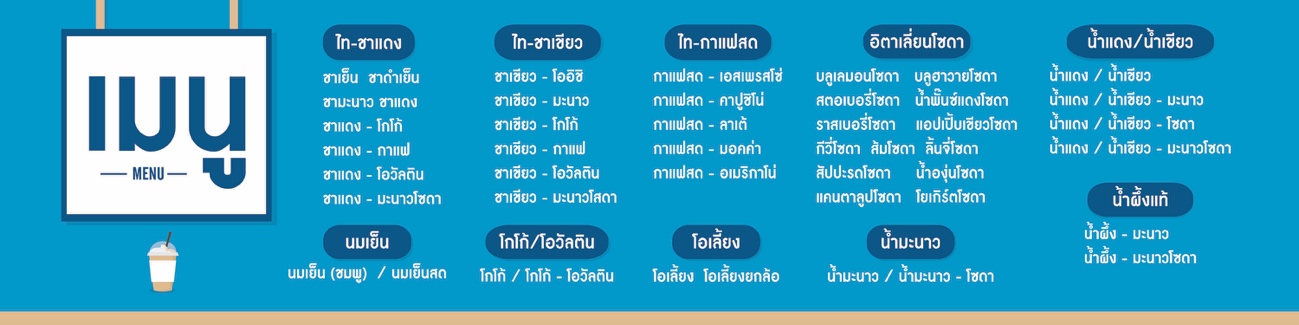 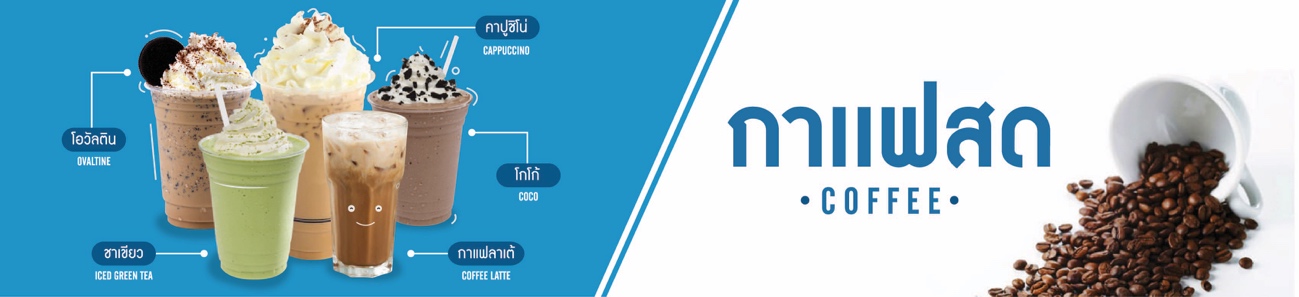 ภาพที่ ข - 1 แบบร่างป้ายแบนเนอร์และธงญี่ปุ่นสำหรับร้านกาแฟคุณเอ๋ภาคผนวก คบรรยากาศการทำงานในสถานประกอบการภาพการประชุม / การทำงานในสถานประกอบการตัวอย่าง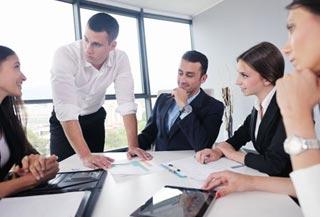 ภาพที่ ค - 1 การประชุมรับงานออกแบบ............................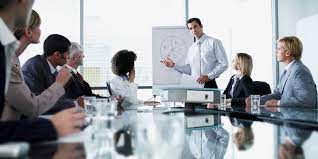 ภาพที่ ค - 2 การนำเสนองานออกแบบ............................ภาคผนวก งเครื่องมือเก็บข้อมูลแบบสัมภาษณ์ / แบบประเมิน / เครื่องมือเก็บข้อมูลตัวอย่าง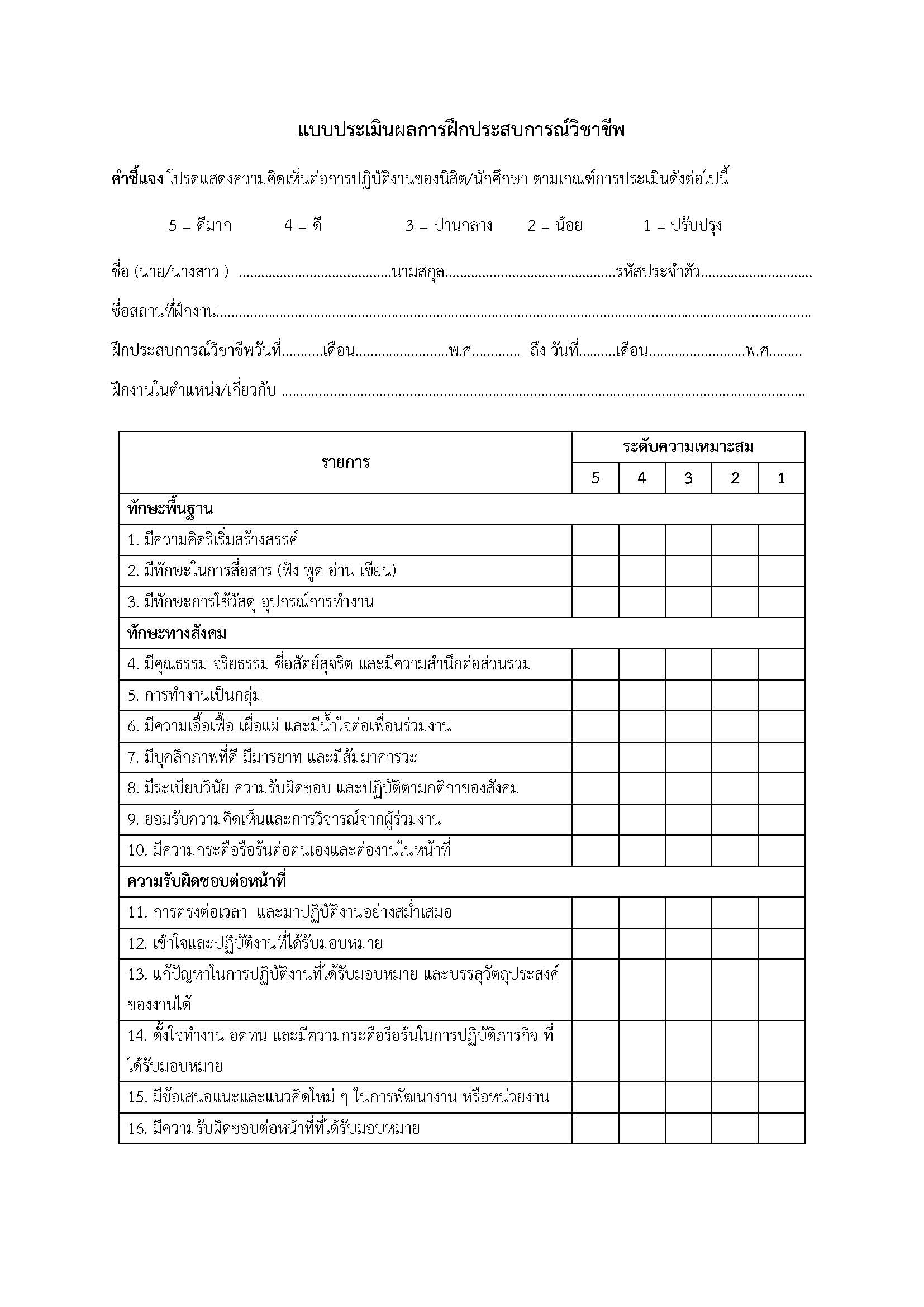 ประวัติผู้จัดทำบัณฑิตนิพนธ์ชื่อ-สกุล	 :		……………………………………………………………วัน/เดือน/ปีเกิด : 	……………………………………………………………..ที่อยู่ปัจจุบัน :	……………………………………………………………โทรศัพท์มือถือ :		……………………………………………………………E-mail :		……………………………………………………………ประวัติการศึกษา :	……………………………………………………………